На основу члана 66. став 3, члана 132. и члана 241. став 1. тачка 1) Закона о здравственом осигурању („Службени гласник РС”, број 25/19), Управни одбор Републичког фонда за здравствено осигурање, на седници одржаној 8. септембра 2023. године, доносиП РАВИЛНИКО ИЗМЕНАМА И ДОПУНАМА ПРАВИЛНИКА О ЛИСТИ ЛЕКОВА КОЈИ СЕ ПРОПИСУЈУ И ИЗДАЈУ НА ТЕРЕТ СРЕДСТАВА ОБАВЕЗНОГ ЗДРАВСТВЕНОГ ОСИГУРАЊАЧлан 1.У Правилнику о Листи лекова који се прописују и издају на терет средстава обавезног здравственог осигурања („Службени гласник РС”, бр. 40/22, 144/22, 40/23, 57/23, 66/23 и 67/23, у даљем тексту: Листа лекова), у Листи А, група C, цена лека на велико за паковање и цена лека на велико по ДДД за лек AMIODARON ACTAVIS (ЈКЛ 1101402) мења се и гласи:Члан 2.У Листи лекова, у Листи А, група J, цена лека на велико за паковање и цена лека на велико по ДДД за лек SINACILIN (ЈКЛ 1021145, ЈКЛ 1021148 и ЈКЛ 3021146) мења се и гласи:У Листи лекова, у Листи А, група J, цена лека на велико за паковање и цена лека на велико по ДДД за лекове OSPAMOX DT (ЈКЛ 1021007), OSPAMOX (ЈКЛ 3021001) и SINACILIN baby (ЈКЛ 3021147) мења се и гласи:У Листи лекова, у Листи А, група J, цена лека на велико за паковање и цена лека на велико по ДДД за лекове PANKLAV FORTE (ЈКЛ 3021606) и PANKLAV 2X (ЈКЛ 3021608 и ЈКЛ 3021609) мења се и гласи:У Листи лекова, у Листи А, група J, цена лека на велико за паковање и цена лека на велико по ДДД за лек PANKLAV 2X (ЈКЛ 1021610) мења се и гласи:У Листи лекова, у Листи А, група J, цена лека на велико за паковање и цена лека на велико по ДДД за лекове PANKLAV (ЈКЛ 1021601) и PANKLAV 2X (ЈКЛ 1021607) мења се и гласи:У Листи лекова, у Листи А, група J, цена лека на велико за паковање и цена лека на велико по ДДД за лек PALITREX (ЈКЛ 1321872) мења се и гласи:У Листи лекова, у Листи А, група J, цена лека на велико за паковање и цена лека на велико по ДДД за лек CEFALEXIN ALKALOID (ЈКЛ 3321012) мења се и гласи:У Листи лекова, у Листи А, група J, цена лека на велико за паковање и цена лека на велико по ДДД за лек HEMOMYCIN (ЈКЛ 1325482) мења се и гласи:У Листи лекова, у Листи А, група J, цена лека на велико за паковање и цена лека на велико по ДДД за лек MAROCEN (ЈКЛ 1329411) мења се и гласи:Члан 3.У Листи лекова, у Листи А, група L, цена лека на велико за паковање и цена лека на велико по ДДД за лек CELLCEPT (ЈКЛ 1014081) мења се и гласи:Члан 4.У Листи лекова, у Листи А, група M, цена лека на велико за паковање и цена лека на велико по ДДД за лекове BLOKMAX® ZA DECU (ЈКЛ 3162001) и BLOKMAX ZA DECU (ЈКЛ 3162101)мења се и гласи:У Листи лекова, у Листи А, група M, цена лека на велико за паковање и цена лека на велико по ДДД за лек BLOKMAX FORTE za decu (ЈКЛ 3162330) мења се и гласи:Члан 5.У Листи лекова, у Листи А, група N, цена лека на велико за паковање и цена лека на велико по ДДД за лек SUXINUTIN (ЈКЛ 3084513) мења се и гласи:Члан 6.У Листи лекова, у Листи А1, група А, цена лека на велико за паковање за лек HEPA-MERZ (ЈКЛ 2127451) мења се и гласи:Члан 7.У Листи лекова, у Листи А1, група J, цена лека на велико за паковање и цена лека на велико по ДДД за лекове PANKLAV (ЈКЛ 1021601) и PANKLAV 2X (ЈКЛ 1021607) мења се и гласи:У Листи лекова, у Листи А1, група J, цена лека на велико за паковање и цена лека на велико по ДДД за лек PANKLAV 2X (ЈКЛ 1021610) мења се и гласи:У Листи лекова, у Листи А1, група J, цена лека на велико за паковање и цена лека на велико по ДДД за лек HEMOMYCIN (ЈКЛ 1325482) мења се и гласи:У Листи лекова, у Листи А1, група J, цена лека на велико за паковање и цена лека на велико по ДДД за лек FORTECA (ЈКЛ 1329456) мења се и гласи:Члан 8.У Листи лекова, у Листи А1, група N, цена лека на велико за паковање и цена лека на велико по ДДД за лек KSALOL (ЈКЛ 1071752) мења се и гласи:Члан 9.У Листи лекова, у Листи А1, група S, цена лека на велико за паковање за лек DEXAMETHASON-NEOMYCIN (ЈКЛ 7090791) мења се и гласи:Члан 10.У Листи лекова, у Листи Б, група А, цена лека на велико за паковање за лек HEPA-MERZ (ЈКЛ 0127452) мења се и гласи:У Листи лекова, у Листи Б, група A, цена лека на велико за паковање и цена лека на велико по ДДД за лек BEDOXIN (ЈКЛ 0051351) мења се и гласи:Члан 11.У Листи лекова, у Листи Б, група B, цена лека на велико за паковање и цена лека на велико по ДДД за лек OHB 12 (ЈКЛ 0051560) мења се и гласи:У Листи лекова, у Листи Б, група B, цена лека на велико за паковање за лек HUMAN ALBUMIN 20% TAKEDA (ЈКЛ 0179315) мења се и гласи:У Листи лекова, у Листи Б, група B, цена лека на велико за паковање за лекове HUMAN ALBUMIN 20% BEHRING (ЈКЛ 0179190) и ALBIOMIN 20% (ЈКЛ 0179360) мења се и гласи:У Листи лекова, у Листи Б, група B, цена лека на велико за паковање за лекове ALBUNORM 20% (ЈКЛ 0179003 и ЈКЛ 0179004), ALBUNORM 5% (ЈКЛ 0179001, ЈКЛ 0179002 и ЈКЛ 0179000), ALBUTEIN 20% (ЈКЛ 0179551 и ЈКЛ 0179552) и UMAN ALBUMIN (ЈКЛ 0013454 и ЈКЛ 0013453) мења се и гласи:Члан 12.У Листи лекова, у Листи Б, група G, цена лека на велико за паковање и цена лека на велико по ДДД за лек TESTOSTERON DEPO (ЈКЛ 0048619) мења се и гласи:Члан 13.У Листи лекова, у Листи Б, група H, цена лека на велико за паковање и цена лека на велико по ДДД за лек DEXASON (ЈКЛ 0047140) мења се и гласи:Члан 14.У Листи лекова, у Листи Б, група J, цена лека на велико за паковање и цена лека на велико по ДДД за лек CEFUROXIM MEDOCHEMIE (ЈКЛ 0321955 и ЈКЛ 0321874) мења се и гласи:У Листи лекова, у Листи Б, група J, цена лека на велико за паковање и цена лека на велико по ДДД за лек IMIPENEM/CILASTATIN KABI (ЈКЛ 0029601) мења се и гласи:У Листи лекова, у Листи Б, група J, цена лека на велико за паковање и цена лека на велико по ДДД за лекове AMIKACIN (ЈКЛ 0024283) и AMIKACIN MEDOCHEMIE (ЈКЛ 0024621) мења се и гласи:У Листи лекова, у Листи Б, група J, цена лека на велико за паковање и цена лека на велико по ДДД за лек MAROCEN (ЈКЛ 0329412) мења се и гласи:У Листи лекова, у Листи Б, група J, цена лека на велико за паковање и цена лека на велико по ДДД за лек ORVAGIL (ЈКЛ 0029081) мења се и гласи:У Листи лекова, у Листи Б, група J, цена лека на велико за паковање за лек VIEKVIN (ЈКЛ 0010200) мења се и гласи:У Листи лекова, у Листи Б, група J, цена лека на велико за паковање за лек TETANUS GAMMA (ЈКЛ 0013434) мења се и гласи:У Листи лекова, у Листи Б, група J, цена лека на велико за паковање за лек TETAVAKSAL T (ЈКЛ 0011841) мења се и гласи:У Листи лекова, у Листи Б, група J, цена лека на велико за паковање за лекове DITEVAKSAL-T ZA ODRASLE (ЈКЛ 0011017) и DITEVAKSAL-T (ЈКЛ 0011831) мења се и гласи:Члан 15.У Листи лекова, у Листи Б, група L, цена лека на велико за паковање за лек METHOTREXAT EBEWE (ЈКЛ 0034338 и ЈКЛ 0034332) мења се и гласи:У Листи лекова, у Листи Б, група L, цена лека на велико за паковање за лек 5-FLUOROURACIL „Ebewe” (ЈКЛ 0034326) мења се и гласи:У Листи лекова, у Листи Б, група L, цена лека на велико за паковање за лек SINPLATIN (ЈКЛ 0031223 и ЈКЛ 0031224) мења се и гласи:Члан 16.У Листи лекова, у Листи Б, група M, цена лека на велико за паковање и цена лека на велико по ДДД за лек DIKLOFEN (ЈКЛ 5162445) мења се и гласи:Члан 17.У Листи лекова, у Листи Б, група N, цена лека на велико за паковање за лек LIDOKAIN-HLORID 1% (ЈКЛ 0081222) мења се и гласи:У Листи лекова, у Листи Б, група N, цена лека на велико за паковање за лек LIDOKAIN 2%-ADRENALIN (ЈКЛ 0081540) мења се и гласи:У Листи лекова, у Листи Б, група N, цена лека на велико за паковање и цена лека на велико по ДДД за лек NOVALGETOL (ЈКЛ 0086431) мења се и гласи:У Листи лекова, у Листи Б, група N, цена лека на велико за паковање и цена лека на велико по ДДД за лек ALGOCIT (ЈКЛ 0086500) мења се и гласи:У Листи лекова, у Листи Б, група N, цена лека на велико за паковање и цена лека на велико по ДДД за лек METADON ALKALOID (ЈКЛ 2087507) мења се и гласи:Члан 18.У Листи лекова, у Листи Д, група N, после лека levodopa, benzerazid (N004424) додаје се лек levodopa, karbidopa (N004509 и N004515) који гласи:Члан 19.Овај правилник по добијању сагласности Владе ступа на снагу осмог дана од дана објављивања у „Службeном гласнику Републике Србије”.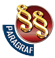 ПРАВИЛНИКО ИЗМЕНАМА И ДОПУНАМА ПРАВИЛНИКА О ЛИСТИ ЛЕКОВА КОЈИ СЕ ПРОПИСУЈУ И ИЗДАЈУ НА ТЕРЕТ СРЕДСТАВА ОБАВЕЗНОГ ЗДРАВСТВЕНОГ ОСИГУРАЊА("Сл. гласник РС", бр. 86/2023)JKLATCINNZaštićeno ime lekaFOPakovanje i jačina lekaNaziv proizvođača lekaDržava proizvodnje lekaCena leka na veliko za pakovanjeDDDCena leka na veliko po DDDParticipacija osiguranog licaIndikacijaNapomena1101402C01BD01amjodaronAMIODARON ACTAVIStabletablister, 60 po200 mgZdravlje a.d.Republika Srbija1,136.900,2 g18.9550.00Lek se u terapiju uvodi na osnovu mišljenja interniste ili kardiologa.JKLATCINNZaštićeno ime lekaFOPakovanje i jačina lekaNaziv proizvođača lekaDržava proizvodnje lekaCena leka na veliko za pakovanjeDDDCena leka na veliko po DDDParticipacija osiguranog licaIndikacijaNapomena1021145J01CA04amoksicilinSINACILINkapsula, tvrdablister, 16 po250 mgGalenika AD BeogradRepublika Srbija102.601 g25.6550.001021148J01CA04amoksicilinSINACILINkapsula, tvrdablister, 16 po500 mgGalenika AD BeogradRepublika Srbija142.301 g17.7950.003021146J01CA04amoksicilinSINACILINprašak za oralnu suspenzijuboca staklena, 1po 100 ml(250 mg/5 ml)Galenika a.d.Republika Srbija159.601 g31.9250.00JKLATCINNZaštićeno ime lekaFOPakovanje i jačina lekaNaziv proizvođača lekaDržava proizvodnje lekaCena leka na veliko za pakovanjeDDDCena leka na veliko po DDDParticipacija osiguranog licaIndikacijaNapomena1021007J01CA04amoksicilinOSPAMOX DTtableta za oralnu suspenziju14 po 1000 mgSandoz GmbHAustrija313.601 g22.4050.003021001J01CA04amoksicilinOSPAMOXprašak za oralnu suspenziju1 po 60 ml (500 mg/5 ml)Sandoz GmbHAustrija167.601 g27.9350.003021147J01CA04amoksicilinSINACILIN babyprašak za oralnu suspenzijuboca staklena, 1 po 100 ml; (250mg/5ml)Galenika a.dRepublika Srbija159.601g31.9250.00JKLATCINNZaštićeno ime lekaFOPakovanje i jačina lekaNaziv proizvođača lekaDržava proizvodnje lekaCena leka na veliko za pakovanjeDDDCena leka na veliko po DDDParticipacija osiguranog licaIndikacijaNapomena3021606J01CR02amoksicilin, klavulanska kiselinaPANKLAV FORTEprašak za oralnu suspenzijubočica staklena, 1 po 100ml (250 mg/5 ml + 62,5 mg/5 ml)Hemofarm a.d.Republika Srbija496.701 g99.3450.00Infekcije gornjeg i donjeg respiratornog trakta ( J00- J06.8; J20; J32; J40; J41; J42 ),Infekcije urogenitalnog trakta ( N30, N34; N36; N37; N39 ),Infekcije srednjeg uha ( H65; H66 ).Samo za decu.Samo za osobe sa poremećenim aktom gutanja što je potrebno naznačiti na poleđini recepta.3021608J01CR02amoksicilin, klavulanska kiselinaPANKLAV 2Xprašak za oralnu suspenzijubočica staklena, 1 po 70 ml (400 mg/5 ml + 57 mg/5 ml)Hemofarm a.d.Republika Srbija313.401 g55.9650.00Infekcije gornjeg i donjeg respiratornog trakta ( J00- J06.8; J20; J32; J40; J41; J42 ),Infekcije urogenitalnog trakta ( N30, N34; N36; N37; N39 ),Infekcije srednjeg uha ( H65; H66 ).Samo za decu.Samo za osobe sa poremećenim aktom gutanja što je potrebno naznačiti na poleđini recepta.3021609J01CR02amoksicilin, klavulanska kiselinaPANKLAV 2Xprašak za oralnu suspenzijubočica staklena, 1 po 140 ml (400 mg/5 ml + 57 mg/5 ml)Hemofarm a.d.Republika Srbija626.701 g55.9650.00Infekcije gornjeg i donjeg respiratornog trakta ( J00- J06.8; J20; J32; J40; J41; J42 ),Infekcije urogenitalnog trakta ( N30, N34; N36; N37; N39 ),Infekcije srednjeg uha ( H65; H66 ).Samo za decu.Samo za osobe sa poremećenim aktom gutanja što je potrebno naznačiti na poleđini recepta.JKLATCINNZaštićeno ime lekaFOPakovanje i jačina lekaNaziv proizvođača lekaDržava proizvodnje lekaCena leka na veliko za pakovanjeDDDCena leka na veliko po DDDParticipacija osiguranog licaIndikacijaNapomena1021610J01CR02amoksicilin, klavulanska kiselinaPANKLAV 2Xfilm tabletateglica, 10 po (875mg + 125mg)Hemofarm A.D VršacRepublika Srbija273.601g31.2750.00Infekcije gornjeg i donjeg respiratornog trakta (J00- J06.8; J20; J32; J40; J41; J42),Infekcije urogenitalnog trakta ( N30, N34; N36; N37; N39 ),Infekcije srednjeg uha ( H65; H66 ).Samo za decu.JKLATCINNZaštićeno ime lekaFOPakovanje i jačina lekaNaziv proizvođača lekaDržava proizvodnje lekaCena leka na veliko za pakovanjeDDDCena leka na veliko po DDDParticipacija osiguranog licaIndikacijaNapomena1021601J01CR02amoksicilin, klavulanska kiselinaPANKLAVfilm tabletabočica staklena, 20 po 625mg (500 mg + 125 mg)Hemofarm a.d.Republika Srbija762.001 g76.2050.00Infekcije gornjeg i donjeg respiratornog trakta (J00- J06.8; J20; J32; J40; J41; J42),Infekcije urogenitalnog trakta ( N30, N34; N36; N37; N39),Infekcije srednjeg uha ( H65; H66 ).Samo za decu.1021607J01CR02amoksicilin, klavulanska kiselinaPANKLAV 2Xfilm tabletateglica, 14 po1000 mg (875mg + 125 mg)Hemofarm a.d.Republika Srbija383.001 g31.2750.00Infekcije gornjeg i donjeg respiratornog trakta (J00- J06.8; J20; J32; J40; J41; J42),Infekcije urogenitalnog trakta (N30, N34; N36; N37; N39),Infekcije srednjeg uha ( H65; H66 ).Samo za decu.JKLATCINNZaštićeno ime lekaFOPakovanje i jačina lekaNaziv proizvođača lekaDržava proizvodnje lekaCena leka na veliko za pakovanjeDDDCena leka na veliko po DDDParticipacija osiguranog licaIndikacijaNapomena1321872J01DB01cefaleksinPALITREXkapsula, tvrdablister, 16 po500 mgGalenika a.d.Republika Srbija268.302 g67.0850.00Infekcije gornjeg i donjeg respiratornog trakta (J00-J06.8; J20; J32; J40; J41; J42),Infekcije urinarnog takta (N30; N34; N36; N37; N39),Infekcije uzrokovane uzročnicima koji ne reaguju na polusintetske peniciline (E.Coli, H.influenzae, Proteus).Za indikaciju pod tačkom 3. potrebno je naznačiti na poleđini recepta.JKLATCINNZaštićeno ime lekaFOPakovanje i jačina lekaNaziv proizvođača lekaDržava proizvodnje lekaCena leka na veliko za pakovanjeDDDCena leka na veliko po DDDParticipacija osiguranog licaIndikacijaNapomena3321012J01DB01cefaleksinCEFALEXIN ALKALOIDprašak za oralnu suspenzijubočica, 1 po100 ml (250mg/5 ml)Alkaloid a.d.Republika Severna Makedonija276.602g110.6450.00Infekcije gornjeg i donjeg respiratornog trakta (J00-J06.8; J20; J32; J40; J41; J42),Infekcije urinarnog takta (N30; N34; N36; N37; N39),Infekcije uzrokovane uzročnicima koji ne reaguju na polusintetske peniciline (E.Coli, H.influenzae, Proteus).Za indikaciju pod tačkom 3. potrebno je naznačiti na poleđini recepta.Samo za decu.Samo za osobe sa poremećenim aktom gutanja što je potrebno naznačiti na poleđini recepta.JKLATCINNZaštićeno ime lekaFOPakovanje i jačina lekaNaziv proizvođača lekaDržava proizvodnje lekaCena leka na veliko za pakovanjeDDDCena leka na veliko po DDDParticipacija osiguranog licaIndikacijaNapomena1325482J01FA10azitromicinHEMOMYCINfilm tabletablister, 3 po500 mgHemofarm a.d.Republika Srbija186.600,3 g37.3250.00Infekcije respiratornog trakta (J00-J06; J15.7; J16.0; J20-J32; J40; J41-J42),Infekcije srednjeg uha (H65; H66),Infekcije kože i i mekog tkiva (L00-L08),Infekcije izazvane Chlamydia-ma (A55; A56),Negonokokni uretritis (N34.1),Cervicitis (N72).Samo za decu.JKLATCINNZaštićeno ime lekaFOPakovanje i jačina lekaNaziv proizvođača lekaDržava proizvodnje lekaCena leka na veliko za pakovanjeDDDCena leka na veliko po DDDParticipacija osiguranog licaIndikacijaNapomena1329411J01MA02ciprofloksacinMAROCENfilm tabletablister, 10 po500 mgHemofarm a.d.Republika Srbija332.901 g66.5850.00Zarazne bolesti creva izazvane uzročnikom Salmonellae (A02), Shigellae (A03),Infekcije izazvane uzročnikom Mycobacterium tuberculosis (A15-A19),Infekcija respiratornog trakta izazvana uzročnikom Mycoplasma pneumoniae (J15.7),Infekcije urogenitalnog trakta (N30; N34; N36; N37; N39; N72),Zapaljenje srednjeg uha (H66).JKLATCINNZaštićeno ime lekaFOPakovanje i jačina lekaNaziv proizvođača lekaDržava proizvodnje lekaCena leka na veliko za pakovanjeDDDCena leka na veliko po DDDParticipacija osiguranog licaIndikacijaNapomena1014081L04AA06mikofenolna kiselinaCELLCEPTkapsulablister, 300 po250 mgF. Hoffmann-La Roche Ltd.Švajcarska15,739.602 g419.7250.00Lek se koristi kod transplantacije bubrega, srca ili jetre (Z94.0; Z94.1 ili Z94.4).Lek se uvodi u terapiju na osnovu mišljenja tri lekara zdravstvene ustanove koja obavlja zdravstvenu delatnost na tercijarnom nivou.JKLATCINNZaštićeno ime lekaFOPakovanje i jačina lekaNaziv proizvođača lekaDržava proizvodnje lekaCena leka na veliko za pakovanjeDDDCena leka na veliko po DDDParticipacija osiguranog licaIndikacijaNapomena3162001M01AE01ibuprofenBLOKMAX® ZA DECUoralna suspenzijaboca staklena, 1 po 100ml (100mg/5ml)Alkaloid AD SkopljeRepublika Severna Makedonija175.001,2g105.0050.00Samo kod dece i osoba sa poremećenim aktom gutanja.3162101M01AE01ibuprofenBLOKMAX ZA DECUoralna suspenzijaboca staklena, 1 po 60 ml (100mg/5ml)Alkaloid AD SkopjeRepublika Severna Makedonija105.501,2 g105.5050.00Samo kod dece i osoba sa poremećenim aktom gutanja.JKLATCINNZaštićeno ime lekaFOPakovanje i jačina lekaNaziv proizvođača lekaDržava proizvodnje lekaCena leka na veliko za pakovanjeDDDCena leka na veliko po DDDParticipacija osiguranog licaIndikacijaNapomena3162330M01AE01ibuprofenBLOKMAX FORTEza decuoralna suspenzijaboca staklena, 1 po 100ml (200mg/5ml)Alkaoid AD SkopjeRepublika Severna Makedonija252.501.2g75.7550.00Samo kod dece i osoba sa poremećenim aktom gutanja.JKLATCINNZaštićeno ime lekaFOPakovanje i jačina lekaNaziv proizvođača lekaDržava proizvodnje lekaCena leka na veliko za pakovanjeDDDCena leka na veliko po DDDParticipacija osiguranog licaIndikacijaNapomena3084513N03AD01etosuksimidSUXINUTINsirupbočica od tamnog stakla, 1 po 200 ml(250 mg/5 ml)Famar OrleansFrancuska2,209.701,25 g276.2150.001. Epilepsija (G40-G41).Lek se uvodi u terapiju na osnovu mišljenja neurologa/neuropsihijatra.JKLATCINNZaštićeno ime lekaFOPakovanje i jačina lekaNaziv proizvođača lekaDržava proizvodnje lekaCena leka na veliko za pakovanjeDDDCena leka na veliko po DDDParticipacija osiguranog licaIndikacijaNapomena2127451A05BA..ornitinaspartatHEPA-MERZgranule za oralni rastvorkesica, 30 po 3gMerz Pharma GmbH&Co.KGaANemačka3,445.00--75%Portosistemske encefalopatije (K72).Lek se u uvodi u terapiju na osnovu mišljenja gastroenterologa ili infektologa/hepatologa.JKLATCINNZaštićeno ime lekaFOPakovanje i jačina lekaNaziv proizvođača lekaDržava proizvodnje lekaCena leka na veliko za pakovanjeDDDCena leka na veliko po DDDParticipacija osiguranog licaIndikacijaNapomena1021601J01CR02amoksicilin, klavulanska kiselinaPANKLAVfilm tabletabočica staklena, 20 po 625mg (500 mg + 125 mg)Hemofarm a.d.Republika Srbija762.001 g76.2050%Infekcije gornjeg i donjeg respiratornog trakta (J00- J06.8; J20; J32; J40; J41; J42),Infekcije urogenitalnog trakta ( N30, N34; N36; N37; N39 ),Infekcije srednjeg uha ( H65; H66 ).1021607J01CR02amoksicilin, klavulanska kiselinaPANKLAV 2Xfilm tabletateglica, 14 po1000 mg (875mg + 125 mg)Hemofarm a.d.Republika Srbija383.001 g31.2750%Infekcije gornjeg i donjeg respiratornog trakta (J00- J06.8; J20; J32; J40; J41; J42),Infekcije urogenitalnog trakta ( N30, N34; N36; N37; N39 ),Infekcije srednjeg uha ( H65; H66 ).JKLATCINNZaštićeno ime lekaFOPakovanje i jačina lekaNaziv proizvođača lekaDržava proizvodnje lekaCena leka na veliko za pakovanjeDDDCena leka na veliko po DDDParticipacija osiguranog licaIndikacijaNapomena1021610J01CR02amoksicilin, klavulanska kiselinaPANKLAV 2Xfilm tabletateglica, 10 po (875mg + 125mg)Hemofarm A.D VršacRepublika Srbija273.601g31.2750%Infekcije gornjeg i donjeg respiratornog trakta (J00- J06.8; J20; J32; J40; J41; J42),Infekcije urogenitalnog trakta ( N30, N34; N36; N37; N39 ),Infekcije srednjeg uha ( H65; H66 ).JKLATCINNZaštićeno ime lekaFOPakovanje i jačina lekaNaziv proizvođača lekaDržava proizvodnje lekaCena leka na veliko za pakovanjeDDDCena leka na veliko po DDDParticipacija osiguranog licaIndikacijaNapomena1. Infekcije respiratornog trakta(J00-J06; J15.7; J16.0; J20-J32; J40;J41-J42),2. Infekcije srednjeg uha (H65;H66),3. Infekcije kože i i mekog tkiva(L00-L08),4. Infekcije izazvane Chlamydia-ma(A55; A56),blister, 3 poRepublika5. Negonokokni uretritis (N34.1),1325482J01FA10azitromicinHEMOMYCINfilm tableta500 mgHemofarm a.d.Srbija186.600,3 g37.3280%6. Cervicitis (N72).JKLATCINNZaštićeno ime lekaFOPakovanje i jačina lekaNaziv proizvođača lekaDržava proizvodnje lekaCena leka na veliko za pakovanjeDDDCena leka na veliko po DDDParticipacija osiguranog licaIndikacijaNapomena1329456J01MA12levofloksacinFORTECAfilm tabletablister, 10 po500 mgHemofarm a.d.Republika Srbija748.100,5 g74.8125%Infekcija respiratornog trakta izazvana uzročnikom Mycoplasma pneumoniae (J15.7);Infekcije urinarnog trakta (N30; N34; N36; N37; N39);Akutni bakterijski sinuzitis (J01);Akutna bakterijska egzacerbacija hroničnog bronhitisa (J41);Vanbolnička pneumonija (J13-J15).JKLATCINNZaštićeno ime lekaFOPakovanje i jačina lekaNaziv proizvođača lekaDržava proizvodnje lekaCena leka na veliko zapakovanjeDDDCena leka na veliko po DDDParticipacija osiguranog licaIndikacijaNapomena1071752N05BA12alprazolamKSALOLtabletablister, 30 po1 mgGalenika a.d.Republika Srbija205.501 mg6.8590%Lek propisuje izabrani lekar bez mišljenja lekara specijaliste određene grane medicine do tri meseca u toku 12 meseci, a nastavak terapije uz mišljenje lekara specijaliste određene grane medicine (psihijatra ili neuropsihijatra ili neurologa ).JKLATCINNZaštićeno ime lekaFOPakovanje i jačina lekaNaziv proizvođača lekaDržava proizvodnje lekaCena leka na veliko za pakovanjeDDDCena leka na veliko po DDDParticipacija osiguranog licaIndikacijaNapomena7090791S03CA01deksametazon, neomicinDEXAMETHASON- NEOMYCINkapi za uši/ oči, rastvorbočica staklena, 10 ml (0,1%+ 0,35%)Galenika a.d.Republika Srbija247.00--50%JKLATCINNZaštićeno ime lekaFOPakovanje i jačina lekaNaziv proizvođača lekaDržava proizvodnje lekaCena leka na veliko za pakovanjeDDDCena leka na veliko po DDDParticipacija osiguranog licaIndikacijaNapomena0127452A05BA..ornitinaspartatHEPA-MERZrastvor za infuziju10 po (5 g/10 ml)Merz Pharma GmbH&Co.KGaANemačka6,056.60---STACJKLATCINNZaštićeno ime lekaFOPakovanje i jačina lekaNaziv proizvođača lekaDržava proizvodnje lekaCena leka na veliko za pakovanjeDDDCena leka na veliko po DDDParticipacija osiguranog licaIndikacijaNapomena0051351A11HA02piridoksin (vitamin B6)BEDOXINrastvor za injekcijuampula, 50 po2 ml (50 mg/2 ml)Galenika a.d.Republika Srbija1,171.000,16 g74.94-JKLATCINNZaštićeno ime lekaFOPakovanje i jačina lekaNaziv proizvođača lekaDržava proizvodnje lekaCena leka na veliko za pakovanjeDDDCena leka na veliko po DDDParticipacija osiguranog licaIndikacijaNapomena0051560B03BA03hidroksokoba- laminOHB 12rastvor za injekcijuampula, 5 po2500 mcg/2 mlGalenika a.d.Republika Srbija423.5020mcg0.68-JKLATCINNZaštićeno ime lekaFOPakovanje i jačina lekaNaziv proizvođača lekaDržava proizvodnje lekaCena leka naveliko za pakovanjeDDDCena leka na veliko po DDDParticipacija osiguranog licaIndikacijaNapomena0179315B05AA01albumin, humaniHUMAN ALBUMIN 20% TAKEDArastvor za infuzijubočica staklena, 1 po 50 ml, 200g/LBaxter AG, Takeda Manufacturing Austria AGAustrija; Austrija5,540.50---STACJKLATCINNZaštićeno ime lekaFOPakovanje i jačina lekaNaziv proizvođača lekaDržava proizvodnje lekaCena leka na veliko za pakovanjeDDDCena leka na veliko po DDDParticipacija osiguranog licaIndikacijaNapomena0179190B05AA01albuminHUMAN ALBUMIN 20% BEHRINGrastvor za infuzijubočica, 1 po 50ml (20%)CSL Behring GmbHNemačka5,508.20---STAC0179360B05AA01albumin, humaniALBIOMIN 20%rastvor za infuzijustaklena bočica, 1 po 50 ml(20%)Biotest Pharma GmbHNemačka5,540.50---STACJKLATCINNZaštićeno ime lekaFOPakovanje i jačina lekaNaziv proizvođača lekaDržava proizvodnje lekaCena leka naveliko za pakovanjeDDDCena leka na veliko po DDDParticipacija osiguranog licaIndikacijaNapomena0179003B05AA01albumin, humaniALBUNORM 20%rastvor za infuzijuboca staklena, 1 po 50ml (200g/l)Octapharma Pharmazeutika Produktionsges M.B.H; Octa-pharma S.A.S; Octapharma AB; Octapharma Produktions- gesellschaft Deutschland MBH;Austrija; Francuska; Švedska; Nemačka;5,540.50---STAC0179004B05AA01albumin, humaniALBUNORM 20%rastvor za infuzijuboca staklena, 1 po 100ml (200g/l)Octapharma Pharmazeutika Produktionsges M.B.H; Octa-pharma S.A.S; Octapharma AB; Octapharma Produktions- gesellschaft Deutschland MBH;Austrija; Francuska; Švedska; Nemačka;10,998.80---STAC0179001B05AA01albumin, humaniALBUNORM 5%rastvor za infuzijuboca staklena, 1 po 100ml (50g/l)Octapharma Pharmazeutika Produktionsges M.B.H; Octa-pharma S.A.S; Octapharma AB; Octapharma Produktions- gesellschaft Deutschland MBH;Austrija; Francuska; Švedska; Nemačka;2,763.50---STAC0179002B05AA01albumin, humaniALBUNORM 5%rastvor za infuzijuboca staklena, 1 po 250ml (50g/l)Octapharma Pharmazeutika Produktionsges M.B.H; Octa-pharma S.A.S; Octapharma AB; Octapharma Produktions- gesellschaft Deutschland MBH;Austrija; Francuska; Švedska; Nemačka;6,908.90---STAC0179000B05AA01albumin, humaniALBUNORM 5%rastvor za infuzijuboca staklena, 1 po 500ml (50g/l)Octapharma Pharmazeutika Produktionsges M.B.H; Octa-pharma S.A.S; Octapharma AB; Octapharma Produktions- gesellschaft Deutschland MBH;Austrija; Francuska; Švedska; Nemačka;13,775.60---STAC0179551B05AA01albumin, humaniALBUTEIN 20%rastvor za infuzijubočica staklena, 1 po 50 ml (200g/L)Instituto Grifols, S.A.Španija5,540.50---STAC0179552B05AA01albumin, humaniALBUTEIN 20%rastvor za infuzijubočica staklena, 1 po 100 ml (200g/L)Instituto Grifols, S.A.Španija10,998.80---STAC0013454B05AA01albumin, humaniUMAN ALBUMINrastvor za infuzijubočica staklena, 1 po 50 ml (200g/L)Kedrion S.P.A.Italija5,540.50---STAC0013453B05AA01albumin, humaniUMAN ALBUMINrastvor za infuzijubočica staklena, 1 po 100 ml (200g/L)Kedrion S.P.A.Italija10,998.80---STACJKLATCINNZaštićeno ime lekaFOPakovanje i jačina lekaNaziv proizvođača lekaDržava proizvodnje lekaCena leka na veliko za pakovanjeDDDCena leka na veliko po DDDParticipacija osiguranog licaIndikacijaNapomena0048619G03BA03testosteronTESTOSTERON DEPOrastvor za injekcijuampula, 5 po 1ml (250 mg/ml)Galenika a.d.Republika Srbija1,803.2018 mg25.97-JKLATCINNZaštićeno ime lekaFOPakovanje i jačina lekaNaziv proizvođača lekaDržava proizvodnje lekaCena leka naveliko za pakovanjeDDDCena leka na veliko po DDDParticipacija osiguranog licaIndikacijaNapomena0047140H02AB02deksametazonDEXASONrastvor za injekcijuampula, 25 po 1ml (4 mg/ml)Galenika a.d.Republika Srbija1,105.601,5 mg16.58-JKLATCINNZaštićeno ime lekaFOPakovanje i jačina lekaNaziv proizvođača lekaDržava proizvodnje lekaCena leka naveliko za pakovanjeDDDCena leka na veliko po DDDParticipacija osiguranog licaIndikacijaNapomena0321955J01DC02cefuroksimCEFUROXIM MEDOCHEMIEprašak za rastvor za injekciju/ infuzijubočica staklena, 10 po 750 mgMedochemie Ltd (Factory C) - Injectable facilityKipar1,014.803 g405.92-0321874J01DC02cefuroksimCEFUROXIM MEDOCHEMIEprašak za rastvor za injekciju/ infuzijubočica staklena, 10 po 1500 mgMedochemie Ltd (Factory C) - Injectable facilityKipar1,560.303 g312.06-JKLATCINNZaštićeno ime lekaFOPakovanje i jačina lekaNaziv proizvođača lekaDržava proizvodnje lekaCena leka na veliko za pakovanjeDDDCena leka na veliko po DDDParticipacija osiguranog licaIndikacijaNapomena0029601J01DH51imipenem, cilastatinIMIPENEM/ CILASTATIN KABIprašak za rastvor za infuzijubočica staklena, 10 po 1g (500 mg+500 mg)ACS Dobfar S.P.A.Italija4,962.302 g1,984.92-**JKLATCINNZaštićeno ime lekaFOPakovanje i jačina lekaNaziv proizvođača lekaDržava proizvodnje lekaCena leka naveliko za pakovanjeDDDCena leka na veliko po DDDParticipacija osiguranog licaIndikacijaNapomena0024283J01GB06amikacinAMIKACINrastvor za injekciju/ infuzijuampula, 10 po500 mg/2 mlGalenika a.d.Republika Srbija1,799.801 g359.96-STAC0024621J01GB06amikacinAMIKACIN MEDOCHEMIErastvor za injekciju/ infuzijuampula, 10 po 2 ml (500mg/2ml)Medochemie LTD (ampoule injectable facility)Kipar1,799.801 g359.96-STACJKLATCINNZaštićeno ime lekaFOPakovanje i jačina lekaNaziv proizvođača lekaDržava proizvodnje lekaCena leka na veliko za pakovanjeDDDCena leka na veliko po DDDParticipacija osiguranog licaIndikacijaNapomena0329412J01MA02ciprofloksacinMAROCENkoncentrat za rastvor za infuzijuampula, 5 po100 mg/10 mlHemofarm a.d.Republika Srbija1,079.900,5 g1,079.90-STACJKLATCINNZaštićeno ime lekaFOPakovanje i jačina lekaNaziv proizvođača lekaDržava proizvodnje lekaCena leka naveliko za pakovanjeDDDCena leka na veliko po DDDParticipacija osiguranog licaIndikacijaNapomena0029081J01XD01metronidazolORVAGILrastvor za infuzijuboca staklena, 1po 100 ml(500 mg/100 ml)Galenika a.d.Republika Srbija203.801,5 g611.40-STACJKLATCINNZaštićeno ime lekaFOPakovanje i jačina lekaNaziv proizvođača lekaDržava proizvodnje lekaCena leka naveliko za pakovanjeDDDCena leka na veliko po DDDParticipacija osiguranog licaIndikacijaNapomena0010200J06AA03antiserum protiv zmijskog otrova (konjski)VIEKVINrastvor za injekcijubočica staklena,1 po 5 mlInstitut za virusologiju, vakcine i serume "Torlak"Republika Srbija12,049.70---JKLATCINNZaštićeno ime lekaFOPakovanje i jačina lekaNaziv proizvođača lekaDržava proizvodnje lekaCena leka naveliko za pakovanjeDDDCena leka na veliko po DDDParticipacija osiguranog licaIndikacijaNapomena0013434J06BB02tetanus imunoglobulin, humaniTETANUS GAMMArastvor za injekciju u napunje- nom in- jekcionom špricunapunjen injekcioni špric, 1 po 1 ml (250 i.j./1 ml)Kedrion S.P.A.Italija1,668.90---JKLATCINNZaštićeno ime lekaFOPakovanje i jačina lekaNaziv proizvođača lekaDržava proizvodnje lekaCena leka na veliko za pakovanjeDDDCena leka na veliko po DDDParticipacija osiguranog licaIndikacijaNapomena0011841J07AM01vakcina protiv tetanusa, adsorbovanaTETAVAKSAL Tsuspenzija za injekciju10 po 0,5 ml(najmanje 40 i.j./0,5 ml)Institut za virusologiju, vakcine i serume„Torlak”Republika Srbija2,328.60---Prema programu obavezne imunizacije.JKLATCINNZaštićeno ime lekaFOPakovanje i jačina lekaNaziv proizvođača lekaDržava proizvodnje lekaCena leka naveliko za pakovanjeDDDCena leka na veliko po DDDParticipacija osiguranog licaIndikacijaNapomena0011017J07AM51vakcina protiv tetanusa i difterije, adsorbovanaDITEVAKSAL-T ZA ODRASLEsuspenzija za injekcijubočica staklena, 5 po 5mL (najmanje 40i.j./0.5mL+ najviše 30i.j./0.5mL)Institut za virusologiju, vakcine i serume„Torlak”Republika Srbija7,141.30---Prema programu obavezne imunizacije.0011831J07AM51vakcina protiv difterije i tetanusa, adsorbovanaDITEVAKSAL-Tsuspenzija za injekciju10 po 5 ml(najmanje 30 i.j./0,5ml + najmanje 40 i.j./0,5 ml)Institut za virusologiju, vakcine i serume„Torlak”Republika Srbija14,851.00---Prema programu obavezne imunizacije.JKLATCINNZaštićeno ime lekaFOPakovanje i jačina lekaNaziv proizvođača lekaDržava proizvodnje lekaCena leka na veliko za pakovanjeDDDCena leka na veliko po DDDParticipacija osiguranog licaIndikacijaNapomena0034338L01BA01metotreksatMETHOTREXAT EBEWErastvor za injekciju u napunje- nom in- jekcionom špricunapunjen injekcioni špric 1 po 0,75ml (15mg/0,75ml)Ebewe Pharma Ges.M.B.H NFG. KGAustrija1,222.30---0034332L01BA01metotreksatMETHOTREXAT EBEWErastvor za injekciju u napunje- nom in- jekcionom špricunapunjen injekcioni špric 1 po 1ml (20mg/1ml)Ebewe Pharma Ges.M.B.H NFG. KGAustrija1,310.10---JKLATCINNZaštićeno ime lekaFOPakovanje i jačina lekaNaziv proizvođača lekaDržava proizvodnje lekaCena leka naveliko za pakovanjeDDDCena leka na veliko po DDDParticipacija osiguranog licaIndikacijaNapomena0034326L01BC02fluorouracil5-FLUOROURACIL”Ebewe”koncentrat za rastvor za injekciju/ infuzijubočica staklena, 1 po 5 ml (250mg/5ml)Ebewe Pharma GES.M.B.H NFG. KGAustrija428.00---JKLATCINNZaštićeno ime lekaFOPakovanje i jačina lekaNaziv proizvođača lekaDržava proizvodnje lekaCena leka na veliko za pakovanjeDDDCena leka na veliko po DDDParticipacija osiguranog licaIndikacijaNapomena0031223L01XA01cisplatinSINPLATINkoncentrat za rastvor za infuzijubočica staklena, 1 po 10 ml(10 mg/10 ml)S.C. Sindan- Pharma S.R.L., Actavis ItalyS.P.A.Rumunija, Italija435.10---0031224L01XA01cisplatinSINPLATINkoncentrat za rastvor za infuzijubočica staklena, 1 po 50 ml(50 mg/50 ml)S.C. Sindan- Pharma S.R.L., Actavis ItalyS.P.A.Rumunija, Italija1,622.40---JKLATCINNZaštićeno ime lekaFOPakovanje i jačina lekaNaziv proizvođača lekaDržava proizvodnje lekaCena leka naveliko za pakovanjeDDDCena leka na veliko po DDDParticipacija osiguranog licaIndikacijaNapomena5162445M01AB05diklofenakDIKLOFENsupozitorijastrip, 10 po50 mgGalenika a.d.Republika Srbija280.300,1 g56.06-JKLATCINNZaštićeno ime lekaFOPakovanje i jačina lekaNaziv proizvođača lekaDržava proizvodnje lekaCena leka naveliko za pakovanjeDDDCena leka na veliko po DDDParticipacija osiguranog licaIndikacijaNapomena0081222N01BB02lidokainLIDOKAIN- HLORID 1%rastvor za injekcijuampula, 10po 3,5 ml (35 mg/3,5ml)Galenika a.d.Republika Srbija239.80---JKLATCINNZaštićeno ime lekaFOPakovanje i jačina lekaNaziv proizvođača lekaDržava proizvodnje lekaCena leka naveliko za pakovanjeDDDCena leka na veliko po DDDParticipacija osiguranog licaIndikacijaNapomena0081540N01BB52lidokain, adrenalin (epinefrin)LIDOKAIN2%-ADRENALINrastvor za injekcijuampula, 50po 2 ml (40 mg+0,025 mg)Galenika a.d.Republika Srbija1,015.70---JKLATCINNZaštićeno ime lekaFOPakovanje i jačina lekaNaziv proizvođača lekaDržava proizvodnje lekaCena leka naveliko za pakovanjeDDDCena leka na veliko po DDDParticipacija osiguranog licaIndikacijaNapomena0086431N02BB02metamizol natrijumNOVALGETOLrastvor za injekcijuampula, 50 po2,5 g/5 mlGalenika a.d.Republika Srbija1,656.303 g39.75-JKLATCINNZaštićeno ime lekaFOPakovanje i jačina lekaNaziv proizvođača lekaDržava proizvodnje lekaCena leka naveliko za pakovanjeDDDCena leka na veliko po DDDParticipacija osiguranog licaIndikacijaNapomena0086500N02BE01paracetamolALGOCITrastvor za infuzijuboca plastična, 12 po 100 ml (10mg/ml)Demo SA Pharmaceutical IndustryGrčka1,812.103 g453.03-JKLATCINNZaštićeno ime lekaFOPakovanje i jačina lekaNaziv proizvođača lekaDržava proizvodnje lekaCena leka na veliko za pakovanjeDDDCena leka na veliko po DDDParticipacija osiguranog licaIndikacijaNapomena2087507N07BC02metadonMETADON ALKALOIDoralni rastvorboca, 1 po 1000ml (10 mg/ml)Alkaloid a.d.Republika Severna Makedonija5,980.0025 mg14.95-Lečenje zavisnosti od opijata (F11);Suzbijanje snažnog bola (bola uzrokovanog karcinomom) (C00- C97).Za indikaciju pod tačkom 1. lek se uvodi u terapiju u zdravstvenim ustanovama koje obavljaju zdravstvenu delatnost na primarnom, sekundarnom ili tercijarnom nivou, na osnovu mišljenja psihijatra/ neuropsihijatra ili subspecijalisteza bolesti zavisnosti, a u skladu sa Smernicama za primenu supstitucione terapije.Za indikaciju pod tačkom 2. lek se uvodi kao simptomatska terapija bola u službi kućnog lečenja iliu zdravstvenim ustanovama koje obavljaju zdravstvenu delatnost na sekundarnom ili tercijarnom nivou.ŠIFRA LEKAATCINNFOJAČINA LEKAINDIKACIJEN004509N04BA02levodopa, karbidopatableta sa produženim oslobađanjem100 mg + 25 mgParkinsonova bolest ( G20; G21; G22 ).Lek se uvodi u terapiju na osnovu mišljenja neurologa/ neuropsihijatra.N004515N04BA02levodopa, karbidopatableta sa produženim oslobađanjem200 mg + 50 mgParkinsonova bolest ( G20; G21; G22 ).Lek se uvodi u terapiju na osnovu mišljenja neurologa/neuropsihijatra.